Проект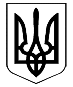 КОЛОМИЙСЬКА РАЙОННА ДЕРЖАВНА АДМІНІСТРАЦІЯКолегія районної державної адміністраціїРІШЕННЯвід _____________                           м. Коломия                                  №________Про проведення комплексу весняно-польових робіт  2019 року        Агроформуваннями району проводиться належна робота з впровадження методів ефективного господарювання, поліпшення економічної та фінансової ситуації. Аграрниками району розроблені та впроваджуються заходи щодо організованого та успішного проведення комплексу весняно-польових робіт. Ними здійснено в повному обсязі підживлення озимих зернових культур та озимого ріпаку, яких під урожай 2019 року всіма категоріями господарств посіяно на площі 10985 га, з них озимих зернових – 7639 га та озимого ріпаку – 3346 га.         Окрім робіт в полі, проводилась підготовка техніки та токових господарств до жнив. У сільськогосподарських  підприємствах усіх форм власності є в наявності 75 зернозбиральних комбайнів, 9 зерносушарок та 9 токових господарств.        На  даний  час  сільськогосподарськими  товаровиробниками  здійснюється  догляд  за  посівами - обробіток  сільськогосподарських  культур  проти  хвороб  та  шкідників.         Однак, цьогорічні погодні умови не дозволили в повному обсязі провести увесь комплекс весняно-польових робіт. За оперативними даними, станом на 01.06.2019 року, сільськогосподарськими підприємствами недосіяно до прогнозу ярих культур на площі  3421 га, або 16,2 %.       Виходячи з вищевикладеного, колегія районної державної адміністрації вирішила рекомендувати:1..  Інформацію про  проведення комплексу весняно-польових робіт 2019 року взяти до відома.2.    Управлінню    економіки     районної     державної     адміністрації (О. Гранда):2.1. Постійно проводити моніторинг стану забезпечення фінансовими та кредитними ресурсами сільськогосподарських підприємств та фермерських господарств району для виконання в повному обсязі комплексу весняно-польових робіт.            2.2.  Надавати  методичну   допомогу   у   застосуванні   прогресивних          технологій у вирощуванні сільськогосподарських культур.            2.3. Сприяти впровадженню сучасних енергозберігаючих технологій вирощування сільськогосподарських культур для збереження родючості грунтів та їх раціонального використання.             3.    Управлінню    економіки     районної     державної     адміністрації (О. Гранда)  спільно з  Коломийським районним управлінням Головного управління      Держпродспоживслужби     у     Івано-Франківській      області (Г. Тарабаса):3.1. Систематично   надавати методичну  та практичну  допомогу у проведенні сільськогосподарськими підприємствами району комплексу весняно - польових робіт.3.2. Здійснювати контроль за дотриманням сільськогосподарськими товаровиробниками санітарних нормативів і регламентів безпечного застосування хімічних препаратів.4.  Керівникам  сільськогосподарських  підприємств  усіх форм  власності:                 4.1. Вжити    відповідних    заходів    щодо    виконання    показників  зведеного плану розвитку агропромислового комплексу Коломийського району на 2019 рік.  4.2. Організувати  належний   контроль  щодо   дотримання   правил техніки безпеки, охорони праці, пожежної безпеки, законодавства з охорони навколишнього середовища, експлуатації та технологічного обслуговування технічних засобів для агропромислового комплексу.4.3. Посилити контроль за дотриманням вимог агротехнічних заходів щодо вирощування сільськогосподарських культур. 4.4. Забезпечити    своєчасну   виплату  заробітної  плати  працівникам, зайнятих в аграрному секторі.  5. с  Сільським    та   селищним   головам,   відповідно  до  ст.33  Закону України «Про місцеве самоврядування в Україні», здійснювати контроль за додержанням земельного та природоохоронного законодавства, використання та охорони земель.6.    Координацію роботи та узагальнення інформації щодо виконання рішення покласти на головного відповідального виконавця – управління економіки  районної державної адміністрації.7.    Контроль за виконанням рішення покласти на першого заступника голови районної державної адміністрації Нестора Печенюка.Голова районної державної адміністрації, голова колегії                                                                     Любомир Глушков